АДМИНИСТРАЦИЯ КРАСНОСЕЛЬКУПСКого РАЙОНаПОСТАНОВЛЕНИЕ«25» сентября 2023 г.                                                                                     № 335-Пс. КрасноселькупОб утверждении Регламента по реализации полномочий администратора доходов бюджета по взысканию дебиторской задолженности по платежам в бюджет, пеням и штрафам по ним в Администрации Красноселькупского районаВ целях реализации полномочий администратора доходов бюджета по взысканию дебиторской задолженности по платежам в бюджет, пеням и штрафам по ним, в соответствии со статьей 160.1 Бюджетного кодекса Российской Федерации, приказом Министерства финансов Российской Федерации от 18 ноября 2022 г. № 172н «Об утверждении общих требований к регламенту реализации полномочий администратора доходов бюджета по взысканию дебиторской задолженности по платежам в бюджет, пеням и штрафам по ним», руководствуясь Уставом муниципального округа Красноселькупский район Ямало-Ненецкого автономного округа, Порядком осуществления Администрацией Красноселькупского района бюджетных полномочий администратора доходов бюджета Красноселькупского района, утвержденный распоряжением Администрации Красноселькупского района      от 24.12.2021 № 64 ф-х, Администрация Красноселькупского района постановляет:1. Утвердить Регламент реализации полномочий администратора доходов бюджета по взысканию дебиторской задолженности по платежам в бюджет, пеням и штрафам по ним в Администрации Красноселькупского района согласно приложению к настоящему постановлению.2. Опубликовать настоящее постановление в газете «Северный край» и разместить на официальном сайте муниципального округа Красноселькупский район Ямало-Ненецкого автономного округа.3. Настоящее постановление вступает в силу со дня его официального опубликования.4. Контроль за исполнением настоящего постановления возложить на заместителя Главы Администрации Красноселькупского района по экономике и финансам.Временно исполняющий полномочияГлавы Красноселькупского района                                                    Д.В. ЛеменковПриложениеУТВЕРЖДЕНпостановлением Администрации Красноселькупского района от «25» сентября 2023 г. № 335-ПРЕГЛАМЕНТреализации полномочий администратора доходов бюджетапо взысканию дебиторской задолженности по платежам в бюджет,пеням и штрафам по ним в Администрации Красноселькупского районаI. Общие положенияНастоящий Регламент реализации полномочий администратора доходов бюджета по взысканию дебиторской задолженности по платежам в бюджет, пеням и штрафам по ним в Администрации Красноселькупского района (далее - Регламент) устанавливает порядок и перечень мероприятий, направленных на взыскание дебиторской задолженности по платежам в бюджет, пеням и штрафам по ним.Регламент разработан в целях реализации комплекса мер, направленных на улучшение качества администрирования доходов бюджета Красноселькупского района, повышения эффективности работы с просроченной дебиторской задолженностью и принятия своевременных мер по ее взысканию.1.3. В настоящем Регламенте используются следующие основные понятия:1) должник - физическое лицо, в том числе индивидуальный предприниматель, или юридическое лицо, не исполнившее денежное обязательство в срок, установленный законом;2) деятельность по взысканию дебиторской задолженности (взыскание) - действия, совершаемые администратором доходов бюджета (структурными подразделениями Администрации Красноселькупского района), и направленные на погашение должником задолженности;3) просроченная задолженность - суммарный объем денежных обязательств, не исполненных должником с наступления даты их погашения, обязанность по уплате которых возникла вследствие неисполнения или ненадлежащего исполнения обязательства перед Администрацией Красноселькупского района;4) администратор доходов бюджета – Администрация Красноселькупского района, наделенная полномочиями администратора доходов бюджета, осуществляющая в соответствии с законодательством Российской Федерации контроль за правильностью исчисления, полнотой и своевременностью уплаты, начисление, учет, взыскание и принятие решений о возврате (зачете) излишне уплаченных (взысканных) платежей, пеней и штрафов по ним, являющихся доходами бюджета;5) структурные подразделения Администрации Красноселькупского района, ответственные за работу с дебиторской задолженностью по доходам:– централизованная бухгалтерия Администрации Красноселькупского района;– контрольно-правовое управление Администрации Красноселькупского района;– отдел торговли и защиты прав потребителей Администрации Красноселькупского района;– отдел муниципального заказа Администрации Красноселькупского района.1.4. Перечень мероприятий по реализации администратором доходов бюджета полномочий, направленных на взыскание дебиторской задолженности по платежам в бюджет, пеням и штрафам:1) недопущение образования просроченной дебиторской задолженности по доходам, выявлению факторов, влияющих на образование просроченной дебиторской задолженности по доходам;2) урегулирование дебиторской задолженности по доходам в досудебном порядке (с момента истечения срока уплаты соответствующего платежа в бюджет (пеней, штрафов) до начала работы по их принудительному взысканию);3) принудительное взыскание дебиторской задолженности по доходам при принудительном исполнении судебных актов, актов других органов и должностных лиц органами принудительного исполнения в случаях, предусмотренных законодательством Российской Федерации;4) наблюдение (в том числе за возможностью взыскания дебиторской задолженности по доходам в случае изменения имущественного положения должника) за платежеспособностью должника в целях обеспечения исполнения дебиторской задолженности по доходам.II. Мероприятия по недопущению образования просроченнойдебиторской задолженности по доходам, выявлению факторов,влияющих на образование просроченной дебиторскойзадолженности по доходам2.1. Контроль за правильностью исчисления, полнотой и своевременностью осуществления платежей в бюджеты бюджетной системы Российской Федерации, пеням и штрафам по ним включает в себя:- своевременное составление ответственными структурными подразделениями Администрации Красноселькупского района первичных учетных документов, обосновывающих возникновение дебиторской задолженности или оформляющих операции по ее увеличению (уменьшению);- указание ответственными структурными подразделениями Администрации Красноселькупского района в первичных учетных документах корректных реквизитов Администрации Красноселькупского района, в том числе уникальный идентификатор начисления (далее - УИН), для уплаты плательщиками платежей в бюджет Красноселькупского района. В случае изменения реквизитов Администрации Красноселькупского района централизованная бухгалтерия незамедлительно информирует об этом ответственные структурные подразделения Администрации Красноселькупского района;- своевременную передачу в централизованную бухгалтерию ответственными структурными подразделениями Администрации Красноселькупского района составленных первичных учетных документов, а также поступивших в их адрес копий судебных актов, исполнительных листов и других документов для незамедлительного отражения содержащихся в них данных в бюджетном учете;- внесение централизованной бухгалтерией Администрации Красноселькупского района информации по платежам, пеням и штрафам, в государственную информационную систему о государственных и муниципальных платежах (далее - ГИС ГМП);- информирование централизованной бухгалтерии ответственных структурных подразделений Администрации Красноселькупского района о поступлении денежных взысканий (штрафов) один раз в месяц на основании данных органа Федерального казначейства, посредством направления служебной записки;- погашение (квитирование) централизованной бухгалтерией Администрации Красноселькупского района начислений соответствующими платежами в ГИС ГМП;- контроль исполнения ответственными структурными подразделениями Администрации Красноселькупского района уплаты платежей в бюджет, пеней и штрафов;- проведение инвентаризации расчетов по доходам с должниками. Централизованная бухгалтерия, ежегодно, перед составлением годовой бюджетной отчетности, направляет в ответственные структурные подразделения Администрации Красноселькупского района числящуюся дебиторскую задолженность в бюджетном учете для сбора данных о ее состоянии. Ответственные структурные подразделения Администрации Красноселькупский район при проведении инвентаризации проводят сверку данных по денежным взысканиям (штрафам) о наличии сведений:- о направлении документов судебному приставу-исполнителю для исполнения в порядке, предусмотренном федеральным законодательством об исполнительном производстве, в связи с неуплатой штрафа;- о возбуждении судебным приставом-исполнителем исполнительного производства;- о возбуждении в отношении должника дела о банкротстве.Дополнительно, при проведении инвентаризации ответственными структурными подразделениями Администрации Красноселькупского района, проводится оценка ожидаемых результатов работы по взысканию дебиторской задолженности по доходам, признания дебиторской задолженности по доходам сомнительной, а также подготовка необходимых документов для признания дебиторской задолженности безнадежной к взысканию.Сверка данных по денежным взысканиям (штрафам) проводится ответственными структурными подразделениями Администрации Красноселькупского района в течение одного месяца с момента поступления в их адрес информации о дебиторской задолженности от централизованной бухгалтерии.III. Мероприятия по урегулированию дебиторской задолженностипо доходам в досудебном порядке (со дня истечения срокауплаты соответствующего платежа в бюджет Красноселькупского района (пеней, штрафов) до начала работыпо их принудительному взысканию)3.1. При нарушении исполнения обязательств, перед Администрацией Красноселькупского района, структурные подразделения Администрации Красноселькупского района направляют:- требования должнику о погашении образовавшейся задолженности (в случаях, когда денежное обязательство не предусматривает срок его исполнения и не содержит условия, позволяющего определить этот срок, а равно в случаях, когда срок исполнения обязательства определен моментом востребования);- претензии должнику о погашении образовавшейся задолженности в досудебном порядке в установленный законом или договором (контрактом) срок досудебного урегулирования в случае, когда претензионный порядок урегулирования спора предусмотрен процессуальным законодательством Российской Федерации, договором (контрактом).Вместе с этим структурные подразделения Администрации Красноселькупского района рассматривают вопрос о возможности расторжения договора (контракта), предоставления отсрочки (рассрочки) платежа, реструктуризации дебиторской задолженности по доходам в порядке и случаях, предусмотренных законодательством Российской Федерации.Информацию по направленным требованиям, претензиям должнику о погашении образовавшейся задолженности структурные подразделения Администрации Красноселькупского района в трехдневный срок направляют служебной запиской в централизованную бухгалтерию Администрации Красноселькупского района.IV. Мероприятия по принудительному взысканию дебиторскойзадолженности по доходам4.1. При отсутствии добровольного исполнения требования (претензии) должником в установленный требованием (претензией) об оплате просроченной задолженности и пени, структурные подразделения Администрации Красноселькупского района, наделенные соответствующими полномочиями, в течение 30 рабочих дней после истечении срока, подготавливают и направляют исковое заявление о взыскании просроченной дебиторской задолженности для погашения задолженности в судебном порядке.4.2. В течение 10 рабочих дней со дня поступления в Администрацию Красноселькупского района исполнительного документа контрольно-правовое управление Администрации Красноселькупского района направляет его для принудительного исполнения в порядке, установленном действующим законодательством.4.3. При принятии судом решения о полном (частичном) отказе в удовлетворении заявленных требований контрольно-правовое управление Администрации Красноселькупского района обеспечивает принятие исчерпывающих мер по обжалованию судебных актов.4.4. Ответственные структурные подразделения Администрации Красноселькупского района принимают меры по устранению обстоятельств, послуживших основанием для отказа в возбуждении исполнительного производства, а также направляют соответствующие запросы судебным приставам-исполнителям.4.5. Документы о ходе претензионно-исковой работы по взысканию задолженности, в том числе судебные акты, на бумажном носителе хранятся в контрольно-правовом управлении Администрации Красноселькупского района.V. Мероприятия по наблюдению (в том числе за возможностью взыскания дебиторской задолженности по доходам в случае изменения имущественного положения должника) за платежеспособностью должника в целях обеспечения исполнения дебиторской задолженности по доходам5.1. На стадии принудительного исполнения службой судебных приставов судебных актов о взыскании просроченной дебиторской задолженности с должника структурные подразделения Администрации Красноселькупского района, наделенные соответствующими полномочиями, осуществляют, при необходимости взаимодействие со службой судебных приставов, включающее в себя:- запрос информации о мероприятиях, проводимых приставом-исполнителем, о сумме непогашенной задолженности, о наличии данных об объявлении розыска должника, его имущества, об изменении состояния счета (счетов) должника, его имущества и т.д.;- мониторинг эффективности взыскания дебиторской задолженности в рамках исполнительного производства.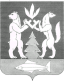 